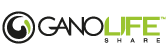 FORMATO DE SOLICITUDES ARCOProtección de Datos PersonalesLey N° 29733Datos Personales:(*)Deberá adjuntar a la presente solicitud, copia simple y legible de los documentos que acrediten la identidad del cliente (Documento Nacional de Identidad o documento equivalente) o en su caso, la del representante legal, así como copia simple del poder otorgado por vía notarial cuando corresponda.Tipo de Solicitud:Marcar el tipo de solicitud a realizar:Acceso (acceder a sus datos personales que obren en las bases de datos de la empresa)Rectificación (rectificar, actualizar e incluir datos en el banco de datos personales de la empresa)Cancelación (supresión o cancelación de datos personales)Oposición (oponerse al tratamiento de los datos personales)Descripción de la solicitud:Firma del solicitanteNombres y Apellidos del solicitanteDocumento de Identidad del SolicitanteFecha de presentación: Doc. de identidad cliente: Datos del cliente(*): Datos del cliente(*): Datos del cliente(*): Datos del cliente(*): Datos del cliente(*): (Apellido Paterno) (Apellido Paterno) (Apellido Materno) (Nombres) (Nombres) Teléfono(s) de contacto: Teléfono(s) de contacto: E-mail de contacto: Dirección domiciliaria: Dirección domiciliaria: Empresa: 